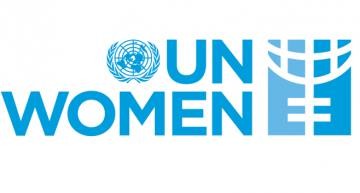 Call For Proposals (CFP) Section 1Development and implementation of innovative actions, awareness raising and advocacy in combating VAWG in digital dimensionCFP No. 2024-01 Combating Violence against Women and Girls in SerbiaCFP Letter for Responsible PartiesUN Women plans to engage Civil Society Organizations (CSOs) that have human rights, gender equality, and/or digital policies, tools or solutions set as one of the organization’s goals in Statute. UN Women now invites sealed proposals from qualified proponents to provide the requirements as defined in the UN Women Terms of Reference.Proposals must be received by UN Women at the address specified not later than 23.30 (GMT+1) on 15 May 2024.The budget range for this proposal should be 10,000 – 30,000 USD.1Interested proponents may obtain further information by contacting this email address:grants.serbia@unwomen.org.1 Based on UN Operational Rate https://treasury.un.org/operationalrates/OperationalRates.php If the proposed budget is beyond the maximum range, the proposal will be rejected.Proposal Data Sheet for Responsible PartiesUN Women Terms of ReferenceIntroductionBackground/context for required services/resultsUN Women is grounded in the vision of equality enshrined in the Charter of the United Nations. UN Women work focuses on several pillars that are fundamental to achievement of equality between women and men as partners and beneficiaries of development: supporting policy planning and gender responsive budgeting, elimination of discrimination against women and girls, ending violence against women, economic empowerment of women, including women with multiple vulnerability. Placing advancement of women's rights at the centre of all its actions, UN Women leads and coordinates United Nations system efforts to ensure that commitments on gender equality and gender mainstreaming translate into action throughout the world. It provides strong and coherent leadership in supporting implementation of national priorities and efforts, building effective partnerships with civil society and other relevant actors.Through its programmes and projects, UN Women is providing assistance to national partners (governmental and non-governmental) in the implementation of existing international and national commitments to women’s rights and gender equality, it facilitates networking and exchange of good practices and advocates for women’s rights and gender equality in all areas of life.In overall terms, Serbia has an all-encompassing legal framework on the issues of both gender-based violence and the cybersecurity ecosystem. However, the interconnectedness of these two issues and specifically the digital dimension of violence against women and girls is still not fully addressed in the legal framework and furthermore, there are enforcement and capacity gaps across the competent government institutions and agencies. In addition, public awareness and knowledge on all forms of violence including digital dimension of violence against women and girls is neither fully developed nor evenly distributed within institutions, stakeholders and affected social groups. Alike, research on the subject matter and knowledge on how to best respond to the risks of digital violence is evidently scarce.In order to address all manifestations of gender-based violence, including in digital space, UN Women initiated the project „Combating Violence against Women and Girls in Serbia“, in close cooperation with the Judicial Academy, CSOs, Universities. The project, funded by the US Embassy in Serbia, INL Department, intends to implement a series of educational, analytical (research) activities to capture knowledge and to plan a series of tailor-made trajectories of change to achieve changes in awareness, capacity and legal/regulatory systems, including voluntary self-regulation. Also, this project is to be seen as a meeting point for the right holders, duty bearers, stakeholders and the state, a unique platform where the human rights sector will meet the ICT sector to consider how restorative online technologies can be developed and how effective justice can be reached in a virtual online world. Upholding the rights of women and girls in the digital environment is a shared responsibility that requires a combination of public and private, legal and voluntary measures as well as the participation of women and girls in the development, and this project is fully enforcing this fact in its design.This project phase, under Output 3.1, aims to support active engagement of CSOs and their activists in advocating for protection against digital violence against women and girls. Civil society organizations will be supported to implement the initiatives regarding combating digital violence with the focus on development of innovative initiatives in this area, raising awareness on digital violence issue and drafting local policies in the area. Grants will be awarded to most promising projects (grants) that exhibit relevance, are well designed and feasible, promise sustainability and practice result based management, always ensuring that financial interests of the donor are considered as well as of UN Women and providing response to mapped problems in resolving digital dimension of violence against women and girls. UN Women will resort to cooperation and partnership with human rights and women CSOs, youth based CSOs as well as CSOs dealing with the development of digital policies, tools and/or solutions. General overview of services required/resultsThe project builds on the strong links of UN Women with CSOs in the country. CSOs, in particular women's organizations, play a crucial role in the promotion of gender equality and women's rights. They are key advocacy stakeholders in terms of moving governments from commitment to implementation in relation to international normative standards. They are also key stakeholders in the provision of services that are essential to the establishment of multi-sectoral and coordinated mechanisms to adequately respond to the needs of victims of violence.Furthermore, civil society organizations are key stakeholders in ensuring that the perspectives and voices of the most excluded and discriminated-against groups of women are heard by policy makers.The project aims to target human rights and women CSOs, youth based CSOs as well as CSOs dealing with the development of digital policies, tools and/or solutions and support them to implement context-specific innovative and outreach activities in tackling VAWG in digital dimension.Acceptance of the terms and conditions outlined in the template Partner AgreementProponents must include an acceptance of the terms and conditions outlined in the template Partner Agreement or their reservation or objections thereto.Submission of any such reservations or objections does not mean that UN Women will automatically accept them should the proponent be selected as a Responsible Party.UN Women will evaluate any reservation or objection during its evaluation of the proposal and may accept or reject any such reservation or objection.Annex B-1Mandatory Requirements/Pre-Qualification Criteria and Contractual Aspects [To be completed by proponents and returned with their proposal]Call For ProposalsDescription of Services: Development and implementation of innovative actions, awareness raising and advocacy in combating VAWG in digital dimensionCFP No. 2024-01 Combating Violence against Women and Girls in SerbiaProponents are requested to complete this form and return it as part of their submission. Proponents will receive a pass/fail rating on this section. To be considered, proponents must meet all the mandatory criteria described below. All questions should be answered on this form or an exact duplicate thereof. UN Women reserves the right to verify any information contained in a proponent’s response or to request additional information after the proposal is received. Incomplete or inadequate responses, lack of response or misrepresentation in responding to any questions will result in disqualification.2 In exceptional circumstances, three (3) years of history registration may be accepted and it must be fully justified.Please provide the following information:Acceptance of the terms and conditions outlined in the template Partner Agreement.Proponents must include an acceptance of the terms and conditions outlined in the template Partner Agreement or their reservations or objections thereto.Submission of any such reservations or objections does not mean that UN Women will automatically accept them should the proponent be selected as a Responsible Party.UN Women will evaluate any reservation or objection during its evaluation of the proposal and may accept or reject any such reservation or objection.3 Secretary General’s Bulletin, 9 October 2003 on “Special measures for protection from sexual exploitation and sexual abuse” (ST/SGB/2003/13), and United Nations Protocol on Allegations of Sexual Exploitation and Abuse involving Implementing Partners.Section 2CFP No. 2024-01 Combating Violence against Women and Girls in SerbiaInstructions to ProponentsIntroductionUN Women invite qualified parties to submit Technical and Financial Proposals to provide services associated with the UN Women requirements for a Responsible Party.UN Women is soliciting proposals from Civil Society Organizations (CSOs). A description of the services required is described in CFP Section 1 – c) “UN Women Terms of Reference”.UN Women may, at its discretion, cancel the services in part or in whole.Proponents may withdraw the proposal after submission, provided that written notice of withdrawal is received by UN Women prior to the deadline prescribed for the submission of proposals. No proposal may be modified subsequent to the deadline for the submission of proposals. No proposal may be withdrawn in the interval between the deadline for submission of proposals and the expiration of the period of proposal validity.All proposals shall remain valid and open for acceptance for a period of 90 calendar days after the date specified for receipt of proposals. A proposal valid for a shorter period may be rejected. In exceptional circumstances, UN Women may solicit the proponent’s consent to an extension of the period of validity. The request and the responses thereto shall be made in writing.Effective with the release of this CFP, all communications must be directed only to UN Women, by email at grants.serbia@unwomen.org. Proponents must not communicate with any other personnel of UN Women regarding this CFP.Cost of ProposalThe cost of preparing a proposal, attendance at any pre-proposal conference, meetings or oral presentations shall be borne by the proponent, regardless of the conduct or outcome of the CFP process. Proposals must offer the services for the total requirement. Proposals offering only part of the services will be rejected.EligibilityProponents must meet all mandatory requirements/pre-qualification criteria as set out in Annex B-1. See point 4 below for further explanation. Proponents will receive a pass/fail rating on this section. UN Women reserves the right to verify any information contained in proponent’s response or to request additional information after the proposal is received. Incomplete or inadequate responses, lack of response or misrepresentation in responding to any questions will result in disqualification.Mandatory/Pre-Qualification CriteriaThe evaluation of technical and financial proposals by UN Women is conducted in two phases (see section 11 below) and the mandatory requirements/pre-qualification criteria have been designed to ensure that, to the degree possible in the initial stages of the CFP selection process, only those proponents with sufficient experience, financial strength and stability, demonstrable technical knowledge, evident capacity to satisfy UN Women requirements and superior customer references for supplying the services envisioned in this CFP will qualify for further consideration. UN Women reserves the right to verify any information contained in proponent’s response or to request additional information after the proposal is received. Incomplete or inadequate responses, lack of response or misrepresentation in responding to any questions will result in disqualification.Proponents will receive a pass/fail rating in the mandatory requirements/pre-qualification criteria section. In order to be considered for Phase I, proponents must meet all the mandatory requirements/pre-qualification criteria described in this CFP.Clarification of CFP DocumentsA prospective proponent requiring any clarification of the CFP documents may notify UN Women in writing at UN Women email address indicated in the CFP by the specified date and time. UN Women will respond in writing to any request for clarification of the CFP documents that it receives by the due date for requests for clarification as outlined in Section 1b of this annex (on page 2).Written copies of UN Women’s responses to such inquiries (including an explanation of the query but without identifying the source of inquiry) will be posted using the same method as the original posting of this (CFP) document.If the CFP has been advertised publicly, the results of any clarification exercise (including an explanation of the query but without identifying the source of inquiry) will be posted on the advertised source.Amendments to CFP DocumentsAt any time prior to the deadline for submission of proposals, UN Women may, for any reason, whether at its own initiative or in response to a clarification requested by a prospective proponent, modify the CFP documents by amendment. All prospective proponents that have received the CFP documents will be notified in writing of all amendments to the CFP documents. For open competitions, all amendments will also be posted on the advertised source.In order to afford prospective proponents reasonable time in which to take the amendment into account in preparing their proposals, UN Women may, at its discretion, extend the deadline for the submission of proposal.Language of ProposalsThe proposal prepared by the proponent and all correspondence and documents relating to the proposal exchanged between the proponent and UN Women, shall be written in English.Supporting documents and printed literature furnished by the proponent may be in another language provided they are accompanied by an appropriate translation of all relevant passages in English. In any such case, for interpretation of the proposal, the English translation shall prevail. The sole responsibility for translation and the accuracy thereof shall rest with the proponent.Submission of ProposalsTechnical and financial proposals should be submitted as part of the template for proposal submission (Annex B2) in one email with the CFP reference and the clear description of the proposal by the date and time stipulated in this document. If the emails and email attachments are not marked as instructed, UN Women will assume no responsibility for the misplacement or premature opening of the proposals submitted. The email text body should indicate the name and address of the proponent. All proposals should be sent by email to the following secure email address: grants.serbia@unwomen.org.Proposals should be received by the date, time and means of submission stipulated in this CFP. Proponents are responsible for ensuring that UN Women receives their proposal by the due date and time. Proposals received by UN Women after the due date and time will be rejected.When receiving proposals by email (as is required for the CFP), the receipt time stamp shall be the date and time when the submission has been received in the dedicated UN Women inbox. UN Women shall not be responsible for any delays caused by network problems, etc. It is the soleresponsibility of proponents to ensure that their proposal is received by UN Women in the dedicated inbox on or before the prescribed CFP deadline.Late proposals: Any proposals received by UN Women after the deadline for submission of proposals prescribed in this document, will be rejected.Clarification of ProposalsTo assist in the examination, evaluation and comparison of proposals, UN Women may, at its discretion, ask the proponent for a clarification of its proposal. The request for clarification and the response shall be in writing and no change in the price or substance of the proposal shall be sought, offered or permitted. UN Women will review minor informalities, errors, clerical mistakes, apparent errors in price and missing documents.Proposal CurrenciesAll prices shall be quoted in (local currency) RSD.UN Women reserves the right to reject any proposals submitted in a currency other than the mandatory currency for the proposal stated above. UN Women may accept proposals submitted in another currency than stated above if the proponent confirms during clarification of proposals, see item (9) above in writing, that it will accept a contract issued in the mandatory proposal currency and that for the purposes of conversion, the official United Nations operational rate of exchange of the day of CFP deadline (as stated in the CFP letter) shall apply.Regardless of the currency stated in proposals received, the contract will always be issued and subsequent payments will be made in the mandatory currency for the proposal (as stated above).Evaluation of Technical and Financial ProposalsPHASE I – TECHNICAL PROPOSAL (70 points)Only proponents meeting the mandatory criteria will advance to the technical evaluation in which a maximum possible 70 points may be determined. Technical evaluators who are members of an Evaluation Committee appointed by UN Women will carry out the technical evaluation applying the evaluation criteria and point ratings as listed below. In order to advance beyond Phase I of the detailed evaluation process to Phase II (financial evaluation) a proposal must have achieved a minimum cumulative technical score of 50 points.Suggested table for evaluating technical proposalPHASE II - FINANCIAL PROPOSAL (30 points)Financial proposals will be evaluated (using component 6) following completion of the technical evaluation. The proponent with the lowest evaluated cost will be awarded 30 points. Other financial proposals will receive pro-rated points based on the relationship of the proponents’ prices to that of the lowest evaluated cost.Formula for computing points: Points = (A/B) Financial PointsExample: Proponent A’s price is the lowest at $10.00. Proponent A receives 30 points. ProponentB’s price is $20.00. Proponent B receives ($10.00/$20.00) x 30 points = 15 points.Preparation of ProposalsProponents are expected to examine all terms and instructions included in the CFP documents. Failure to provide all requested information will be at the proponent’s own risk and may result in rejection of the proponent’s proposal.The proponent’s proposal must be organized to follow the format of this CFP. Each proponent must respond to every stated request or requirement and indicate that the proponent understands and confirms acceptance of UN Women’s stated requirements. The proponent should identify any substantive assumption made in preparing its proposal. The deferral of a response to a question or issue to the contract negotiation stage is not acceptable. Any item not specifically addressed in the proponent’s proposal will be deemed as accepted by the proponent. The terms “proponent” and “contractor” refer to those organizations that submit a proposal pursuant to this CFP.Where the proponent is presented with a requirement or asked to use a specific approach, the proponent must not only state its acceptance, but also describe, where appropriate, how it intends to comply. Failure to provide an answer to an item will be considered an acceptance of the item. Where a descriptive response is requested, failure to provide one will be viewed as non-responsive.The terms of reference in this document provides a general overview of the current operation. If the proponent wishes to propose alternatives or equivalents, the proponent must demonstrate that any such proposed change is equivalent or superior to UN Women established requirements. Acceptance of such changes is at the sole discretion of UN Women.Proposals must offer services for the total requirement, unless otherwise permitted in the CFP document. Proposals offering only part of the services will be rejected unless permitted otherwise in the CFP document.Proponents may use the services of sub-contractors or sub-partners to partially perform the work except if the proponent is providing grant-making work. The proponent’s Technical Proposal shall indicate clearly if the proponent is intending to use sub-contractors or sub- partners and their names. If it is not possible to include the names of sub-partners and sub- contractors in the proposal, the names must be submitted to UN Women as soon as possible.The proponent’s proposal shall state the following and include all of the following labelled annexes:CFP submission (on or before proposal due date): 15 May 2024 at 23.30 (GMT+1).As a minimum, proponents shall complete and return the below listed documents (annexes to this CFP) as an integral part of their proposal. Proponents may add additional documentation to their proposals as they deem appropriate.Failure to complete and return the below listed documents as part of the proposal may result in proposal rejection.If after assessing this opportunity you have made the determination not to submit your proposal, we would appreciate it if you could return this form indicating your reasons for non-participation.Format and Signing of ProposalsThe proposal shall be typed or written in indelible ink and shall be signed by the proponent or a person or persons duly authorized to bind the proponent to the contract. The latter authorization shall be indicated by written power-of-attorney accompanying the proposal.A proposal shall contain no interlineations, erasures, or overwriting except as necessary to correct errors made by the proponent, in which case such corrections shall be initialled by the person or persons signing the proposal.AwardAward will be made to the responsible and responsive proponent with the highest evaluated proposal following negotiation of an acceptable contract. UN Women reserves the right to conduct negotiations with the proponent regarding the contents of their proposal. The award will be in effect only after acceptance by the selected proponent of the terms and conditions of the agreement and the terms of reference. The agreement will reflect the name of the proponent whose financials were provided in response to this CFP. Upon execution of agreement UN Women will promptly notify the unsuccessful proponents.The selected proponent is expected to commence providing services as of the date and time stipulated in this CFP.The award will be for an agreement with an original term of maximum 24 months.Annex B-2Template for Proposal SubmissionCall For ProposalsDescription of Services: Development and implementation of innovative actions, awareness raising and advocacy in combating VAWG in digital dimensionCFP No. 2024-01 Combating Violence against Women and Girls in SerbiaProponents are requested to complete this form (Annex B-2) and return it as part of their submission.This section should provide an overview (with relevant annexes) that clearly demonstrate that the proponent has the capacity and commitment to implement the proposed activities and produce results successfully. Key elements to be covered in this section include:the nature of the proponent – whether it is a community-based organization, national or sub- national NGO, research or training institution, etc.;the overall mission, purpose, and core programmes/services of the organization;the organization’s target population groups (women, indigenous peoples, youth, etc.);the organizational approach (philosophy) - how the organization delivers its projects (e.g., gender- sensitive, rights-based, etc.);the organization’s length of existence and relevant experience;an overview of the organization’s capacity relevant to the proposed engagement with UN Women (e.g., technical, governance and management, and financial and administrative management);details of the following relating to prevention of SEA:describe what measures are in place to prevent SEA;describe reporting and monitoring mechanisms and procedures;describe what capacity exists to investigate SEA allegations;describe past allegations of SEA, if any, and how they were handled, including the outcome;describe what SEA training the people (employees or otherwise) who will perform the services have completed; anddescribe what reference and background checks have been done for employees and associated personnel.details relating to grant-making work, if applicable:describe the proponent’s institutional capacity to manage grants, including appropriate grant award management, system/framework for undertaking grant proposal evaluation, due diligence and, appropriate governance and risk management (including composition and terms of reference of the independent designated steering committee or grant selection committee);describe relevant history in managing resources through grant awards;describe the proponent’s grant portfolio;describe relevant history in working with small organizations including experience in providing technical assistance;describe the proponent’s programmatic capacity, including monitoring and evaluationcapacity; anddescribe the proponent’s capacity to assess and manage risks.This section should articulate the proponent’s understanding of the UN Women Terms of Reference (TOR). It should contain a clear and specific statement of what the proposal will accomplish in relation to the UN Women Terms of Reference. This should include:The problem statement or challenges to be addressed given the context described in the UN Women Terms of Reference.The specific results expected (e.g., outputs) through engagement of the proponent. The expected results are the measurable changes which will have occurred by the end of the planned intervention. Propose specific and measurable indicators which will form the basis for monitoring and evaluation. These indicators will be refined, and will form an important part of the agreement between the proponent and UN Women.This section should describe the technical approach and should be able to show the soundness and adequacy of the proposed approach, what will actually be done to produce the expected results in terms of activities. There should be a clear and direct linkage between the activities and the results at least at the output level. Specific strategies should also be described to support the achievement of results, such as building partnerships, etc.Activity descriptions should be as specific as necessary, identifying what will be done, who will do it, when it will be done (beginning, duration, completion), and where it will be done. In describing the activities, an indication should be made regarding the organizations and individuals involved in or benefiting from the activity.This narrative is to be complemented by a tabular presentation that will serve as Implementation Plan, as described in Component 4.This section should also include the details of all proposed sub-contracting and sub-partnering.This section is presented in tabular form and can be attached as an annex. It should indicate the sequence of all major activities and timeframe (duration). Provide as much detail as necessary. The Implementation Plan should show a logical flow of activities. Please include all required milestone reports and monitoring reviews in the Implementation Plan.Implementation PlanMonitoring and Evaluation Plan (max. 1 page)This section should contain an explanation of the plan for monitoring and evaluating the activities, both during its implementation (formative) and at completion (summative). Key elements to be included are:how the performance of the activities will be tracked in terms of achievement of the steps and milestones set forth in the Implementation Plan;how any mid-course correction and adjustment of the design and plans will be facilitated on the basis of feedback received; andhow the participation of community members in the monitoring and evaluation processes will be achieved.Identify and list any major risk factors that could result in the activities not producing the expected results. These should include both internal factors (for example, the technology involved fails to work as projected) and external factors (for example, significant currency fluctuations resulting into changes in the economics of the activity, risk of sub-contactors or sub-partners not performing). Describe how such risks are to be mitigated.In this section also include the key assumptions on which the activity plan is based on. In this case, the assumptions are mostly related to external factors (for example, the assumption that the relevant government’s environmental policy will remain stable) which are anticipated in planning the activity, and on which the feasibility of the activities depend.Please attach a risk register to capture the above risk factors and risk mitigation measures.The development and management of a realistic budget is an important part of developing and implementing successful activities. Careful attention to issues of financial management and integrity will enhance the effectiveness and impact of activities. The following important principles should be kept in mind in preparing a project budget:Include costs which relate to efficiently carrying out the activities and producing the results which are set forth in the proposal. Other associated costs should be funded from other sources.The budget should be realistic. Find out what planned activities will actually cost, and do not assume that they would cost less.The budget should include all costs associated with managing and administering the activity or results, particularly the cost of monitoring and evaluation.The budget could include “support costs”, being those indirect costs that are incurred to operate the Responsible Party as a whole or a segment thereof and that cannot be easily connected or traced to implementation of the work, i.e., operating expenses, over-head costs and general costs connected to the normal functioning of an organization/business (such as cost for support staff, office space and equipment that are not direct costs).“Support cost rate” means the flat rate at which the Responsible Party will be reimbursed by UN Women for its support costs, as set forth in the Partner Project Document and not exceeding a rate of 7% or the rate set forth in the Donor Specific Conditions, if that is lower. The flat rate is calculated on the eligible direct costs.The budget line items are general categories intended to assist in thinking through where money will be spent. If a planned expenditure does not appear to fit in any of the standard line-item categories, list the item under other costs, and state what the money is to be used for.The figures contained in the budget sheet should agree with those on the proposal header and text.Please use the exchange rate for April on the following link: https://treasury.un.org/operationalrates/OperationalRates.phpPersonnel and support costs can be shown only under one result.Total all budget (sum of all results): please insert the total budget in RSD I, (Name) 	 certify that I am (Position) 	 of (Name of Organization)	; that by signing this proposal for and on behalf of (Name of Organization)	, I am certifying that all information contained herein is accurate and truthful and that the signing of this proposal is within the scope of my powers.I, by signing this proposal, commit to be bound by this proposal for carrying out the range of services as specified in the CFP package and respecting the terms and conditions stated in the UN Women template Partner Agreement.(Seal)(Signature)(Printed Name and Title) (Date)4 “Other costs” refers to any other costs that is not listed in the results-based budget. Please specify what they are in the footnote.Annex B-3Format of Resume for Proposed PersonnelCall For ProposalsDescription of Services: Development and implementation of innovative actions, awareness raising and advocacy in combating VAWG in digital dimensionCFP No. 2024-01 Combating Violence against Women and Girls in SerbiaName of personell:   __________________________________________________Title:                          Years with CSO: 	Education/Qualifications:Summarize college/university and other specialized education of personnel member, giving names of schools, dates attended, and degrees-professional qualifications obtained.Employment Record/ExperienceStarting with present position, list in reverse order, every employment held:For all positions held by personnel member since graduation: List each position and provide dates, names of employing organization, title of position held and location of employment.For experience in last five years: Detail the type of activities performed, degree of responsibilities, location of assignments and any other information or professional experience considered pertinent for this assignment.ReferencesProvide names and addresses for two (2) references.Annex B-4Capacity Assessment Minimum Documents[To be submitted by proponents and assessed by the reviewer]Call For ProposalsDescription of Services: Development and implementation of innovative actions, awareness raising and advocacy in combating VAWG in digital dimensionCFP No. 2024-01 Combating Violence against Women and Girls in SerbiaThis UN Women Call For Proposals consists of two sections:Documents to be completed by proponents and returned as part of their proposal(mandatory)Section 1CFP Letter for Responsible PartiesProposal Data Sheet for Responsible PartiesUN Women Terms of ReferenceAcceptance of the terms and conditions outlined in the template Partner AgreementAnnex	B-1	Mandatory	Requirements/Pre- Qualification Criteria and Contractual AspectsAnnex B-1 Mandatory Requirements/Pre- Qualification Criteria and Contractual AspectsAnnex B-2 Template for Proposal SubmissionAnnex B-3 Format of Resume for Proposed PersonnelAnnex B-4 Capacity Assessment Minimum DocumentsSection 2Instructions to Proponents, which includes the following:Annex B-2 Template for Proposal Submission Annex B-3 Format of Resume for Proposed PersonnelAnnex	B-4	Capacity	Assessment	Minimum DocumentsAnnex B-5 UN Women template Partner AgreementAnnex B-6 UN Women Anti-Fraud PolicyProgram/Project: Support to PriorityActions for Gender Equality in Serbia IIProgram/Project: Support to PriorityActions for Gender Equality in Serbia IIRequests for clarifications due:Requests for clarifications due:Date: 3 May 2024Time: 23.30(GMT+1)Programme Officer’s name: Tijana MilosevicProgramme Officer’s name: Tijana Milosevicgrants.serbia@unwomen.orggrants.serbia@unwomen.orgEmail: grants.serbia@unwomen.orgEmail: grants.serbia@unwomen.orgUN Women clarifications to proponents due:UN Women clarifications to proponents due:Telephone number: +381 11 4155 479Telephone number: +381 11 4155 479Date: 8 May 2024Time: 23.30(GMT+1)Proposal due:Proposal due:Issue date: 15 April 2024Issue date: 15 April 2024Date: 15 May 2024Time: 23.30(GMT+1)Planned award date:10 June2024Planned contract start- date/delivery date (on or before):15 June2024Planned contract start- date/delivery date (on or before):15 June2024Planned contract start- date/delivery date (on or before):15 June2024Description of required services/resultsWith a view to achieving the above project aim, it is expected that the selected organization or entity will deliver set of outreach activities aimed at development of innovative activities in preventing and combating VAWG in digital dimension; raising awareness and/or increasing the knowledge of women and girls in Serbia, including those from vulnerable groups facing multiple discrimination, of specialized services provided by CSOs and other relevant stakeholders in combating digital violence as well as drafting local policy/ices in the area of VAWG. Non-exhaustive list of types of activity which Responsible Party should undertake under this CfP are: Develop and implement innovative activity/ies contributing to dealing with the issue of digital violence against women and girls. The aim is supporting women and girls in recognizing, protecting and reporting this manifestation of gender-based violence. Develop and implement awareness raising activities reaching as many women and girls as possible online and/or offline. Awareness can be raised in many different ways including through at least one info session on phenomenon of the digital violence against women and girls and use of available services for protection from VAWG, including services provided by CSOs, media campaign, conference, panel and the like. The info session may be realized in many different ways, such as: panels, conference as well as campaign targeting women and girls, including marginalized women (for example young women, older women, women with disabilities, Roma women, rural women, etc.)Draft at least one local policy in the area of elimination of violence against women and girls. The selected organization or entity will receive comprehensive mentoring support provided by UN Women in drafting the policy/ices, as well as in improving knowledge and skills in participation in institutional dialogue with public authorities, monitoring of local self-government, review of draft policies and intervention options. All knowledge products and communications materials that would be produced under this agreement must acknowledge the support of and seek the approval of UN Women. CSOs are expected to submit proposals with clear and specific statement of what the proposal will accomplish, description of implementation strategy, budget and other details, as per requirements stated in Annex B-2 to this Call for Proposals (Template).3.  Timeframe: Start date and end date for completion of required services/resultsThe proposals are expected to cover a period of maximum 24 months (i.e., from June 2024 until maximum June 2026).Competencies:Technical/functional competencies requiredExperience in promoting gender equality/women empowerment.Proven experience in management of projects/programmes/initiatives related to elimination of violence against women and girls or proven experience in developing digitals policies, tools and solutions.Experience in working/cooperating with international organizations or international companies.Language: Serbian; knowledge of English.Other competencies, which while not required, can be an asset for the performance of servicesGood knowledge of gender equality and women's rights issues, as well as needs of vulnerable and multi-discriminated groups of women.Knowledge on Serbian legal, strategic and institutional framework related to gender-based violence.Expertise on gender-based violence in digital sphere.Mandatory requirements/pre-qualification criteriaProponent’s response1. Are the services being requested part of the key services that the proponent has been performing as an organization? This must be supported by a list of at least two customer references for which similar service has currently or has been provided by theproponent.Reference #1:Reference #2:2. Is the proponent duly registered or does it have the legal basis/mandate as an organization? [Please attach a copy of theofficial registration here].Yes/No3.  Has the proponent as an organization been in operation for atleast five (5) years2?Yes/No4.  Does the proponent have a permanent office within the locationarea?Yes/No5. Can UN Women conduct a site visit at a customer location in the location or area with a similar scope of work as the onedescribed in this CFP?Yes/NoFraud or other wrongdoing:Has the proponent, its employees, personnel, sub- contractor or sub-contractor’s sub-contractor or sub- partner or sub-partner’s partner been the subject of a finding of fraud or any other wrongdoing following an investigation conducted by UN Women, another United Nations entity or otherwise?ORIs the proponent, its employees, personnel, sub-contractor or sub-contractor’s sub-contractor or sub-partner or sub- partner’s partner currently under investigation for fraud or any other wrongdoing by UN Women, another UN entity orotherwise?Yes/No7.  Sexual exploitation and abuse:Yes/NoHas the proponent, its employees, personnel, sub- contractor or sub-contractor’s sub-contractor or sub- partner or sub-partner’s partner been the subject of any investigations and/or been charged for any misconduct related to sexual exploitation and abuse (SEA)3?ORIs the proponent, its employees, personnel, sub-contractor or sub-contractor’s sub-contractor or sub-partner or sub- partner’s partner currently under investigation for SEA by UNWomen, another UN entity or otherwise?8. Has the proponent or any of its employees or personnel been placed on any relevant sanctions list including as a minimum the Consolidated United Nations Security Council Sanctions List(s), United Nations Global Market Place Vendor ineligibility and any other donor sanction list that may be available for use, asapplicable?Yes/No9.  Has the proponent read and accepted the standards set out insection 3 of ST/SGB/2003/13 “Special measures for protection from sexual exploitation and sexual abuse”?Yes/No10. Does the proponent acknowledge that SEA is strictly prohibited, and that UN Women will apply a policy of “zero tolerance” in respect to SEA of anyone including the proponent’s employees, agents, sub-partners and sub-contractors or any other personsengaged by the proponent to perform any services?Yes/No11. Has the proponent reviewed and taken note of UN Women Anti-Fraud Policy (Annex B-6)?Yes/No1	Is the highest executive (e.g., Director, CEO, etc.) in theproponent organization a female?Yes/No2	What is the female to male ratio in the proponent’s board?RequirementsProponent’s responseAcceptance of the terms and conditions outlined in the templatePartner Agreement.Yes/NoIndicate any reservations or objections to the terms and conditionsoutlined in the template Partner Agreement.1The proposal is compliant with the CFP requirements15points2The organization’s mandate is relevant to the work to be undertaken in the UNWomen Terms of Reference (component 1)20points3The proposal demonstrates a sound understanding of the requirements of the UN Women Terms of Reference and indicates that the organization has the prerequisite capacity to undertake the work successfully (components 2, 3, 4and 5)35pointsTOTAL70pointsPart of proposalAnnex B-1 Mandatory Requirements/Pre-Qualification Criteria andContractual AspectsPart of proposalAnnex B-2 Template for Proposal SubmissionPart of proposalAnnex B-3 Format of Resume for Proposed PersonnelPart of proposalAnnex B-4 Capacity Assessment Minimum DocumentsProponent’s Eligibility Confirmation and InformationProponent’sResponse1	What year was the organization established?2	In what province/state/country has the organization been established?3 Has the organization ever been adjudged bankrupt, or been liquidated, or been insolvent, or applied for a moratorium or stay on any payment or repayment obligations, or applied to be declared insolvent? (If YES,explain in detail the reasons why, filing date, and current status.)Yes/No4	Has the organization ever been terminated for non-performance on acontract? If YES, describe in detail.Yes/No5	Has the organization or any of its employees and personnel ever been:suspended or debarred by any government, a UN agency or other international organization;placed	on	any	relevant	sanctions	list	including	the- https://www.un.org/sc/suborg/en/sanctions/un-sc-consolidated- list, United Nations Global Market Place Vendor ineligibility or any other Donor Sanction List; and/orbeen the subject of an adverse judgment or award?If YES, provide details, including date of reinstatement, if applicable.(If proponent is currently on any relevant sanctions list this should be disclosed	in  Question  8  of  the  Mandatory  Requirements/Pre-Qualification Criteria above and is grounds for immediate rejection.)Confirm Yes/No6 It is UN Women policy to require that proponents and their sub- contractors and sub-partners observe the highest standard of ethics during the selection and execution of contracts. In this context, any action taken by a proponent, a sub-contractor or a sub-partner to influence the selection process or contract execution for undue advantage is improper. The proponent must confirm that it has reviewed and taken note of UN Women Anti-Fraud Policy (Annex B-6). The proponent must also confirm that the proponent and its sub-contractors and sub-partners have not engaged in any conduct contrary to that policy including in competing forthis CFP.Confirm Yes/No7	Officials not to benefit: The proponent must confirm that no official of UN Women has received or will be offered any direct or indirect benefitConfirm Yes/NoProponent’s Eligibility Confirmation and InformationProponent’sResponsearising from this CFP or any resulting contracts by the proponent or itssub-contractors or its sub-partners.8	The proponent must confirm that the proponent is not engaged in any activity that would put it, if selected for this assignment, in a conflict ofinterest with UN Women.Confirm Yes/No9 The proponent must confirm that the proponent, its sub-partners or sub- contractors have not been associated, or involved in any way, directly or indirectly, with the preparation of the design, terms of references and/orother documents used as a part of this CFP.Confirm Yes/No10 UN Women policy restricts organizations from participating in a CFP or receiving UN Women contracts if a UN Women personnel or their immediate family are an owner, officer, partner or board member or in which the personnel or their immediate family has a financial interest in the organization. The proponent must confirm that no UN Women personnel or their immediate family are an owner, officer, partner or board member or have a financial interest in either the proponent, or itssub-partners or its sub-contractors.Confirm Yes/NoProject No:Project No:Project Name:Project Name:Project Name:Project Name:Project Name:Project Name:Project Name:Project Name:Project Name:Project Name:Project Name:Project Name:Project Name:Project Name:Project Name:Project Name:Project Name:Project Name:Project Name:Project Name:Project Name:Project Name:Project Name:Project Name:Project Name:Name of proponent organization:Name of proponent organization:Brief description of projectBrief description of projectProject start and end dates:Project start and end dates:Brief description of specific results (e.g., outputs) with corresponding indicators, baselines and targets. Repeat for each result.Brief description of specific results (e.g., outputs) with corresponding indicators, baselines and targets. Repeat for each result.List the activities necessary to produce the results and indicate who is responsible for each activityList the activities necessary to produce the results and indicate who is responsible for each activityList the activities necessary to produce the results and indicate who is responsible for each activityDuration of Activity in MonthsDuration of Activity in MonthsDuration of Activity in MonthsDuration of Activity in MonthsDuration of Activity in MonthsDuration of Activity in MonthsDuration of Activity in MonthsDuration of Activity in MonthsDuration of Activity in MonthsDuration of Activity in MonthsDuration of Activity in MonthsDuration of Activity in MonthsDuration of Activity in MonthsDuration of Activity in MonthsDuration of Activity in MonthsDuration of Activity in MonthsDuration of Activity in MonthsDuration of Activity in MonthsDuration of Activity in MonthsDuration of Activity in MonthsDuration of Activity in MonthsDuration of Activity in MonthsDuration of Activity in MonthsDuration of Activity in MonthsActivityResponsibleResponsible1234567891011121314151617181920212223241.11.21.31.4Expenditure CategoryYear 1 [RSD]Year 2 [RSD]Total [RSD]Total(US$)PercentageTotal1. Personnel (maximum 35%of the total budget)1.1.1.2.…Total Personnel2. Equipment/Materials2.1.2.2.…Total equipment/materials3. Training/Seminars/TravelWorkshops3.1.3.2.….Total4. Contracts4.1.…Total contracts45. Other costs5.1.…Total other costs6.  Support costs (not toexceed 7% of total budget)6.1.Total support costsTotal Cost for Result 1DocumentMandatory /OptionalGovernance, Management and TechnicalGovernance, Management and TechnicalOrganization’s legal registration documentationMandatoryRules of governance of the organizationMandatoryOrganigram of the organizationMandatoryList of key management at organizationMandatoryCVs of key personnel of organization who are proposed for theengagement with UN WomenMandatoryDetails of organization’s anti-fraud policy framework (which shall beconsistent with UN Women’s anti-fraud policy)MandatoryDetails of organization’s PSEA policy frameworkOptionalDocumentation evidencing training offered by organization to its employees and associated personnel on prevention and responseto SEA.MandatoryOrganization’s policy and procedure documents in respect to grant- making (if grant-making activities are included in the UN WomenTerms of Reference of the CFP)MandatoryOrganization’s policy and procedure for selecting partners (if sub-partner/s are going to be used)MandatoryAdministration and FinanceAdministration and FinanceAdministrative and financial rules of the organizationMandatoryDetails of the organization’s internal control frameworkMandatoryAudited statements of the organization during last 3 yearsMandatoryList of banks with which organizational bank accounts are heldMandatoryName of external auditors of organizationOptionalProcurementProcurementOrganization’s procurement policy/manualMandatoryTemplates of the solicitation documents for procurement of goods/services (e.g., request for quotation (FRQ), request forproposal (RFP) etc.) used by organizationMandatoryList of main suppliers/vendors of organization and copies of theircontract(s) including evidence of their selection processesMandatoryClient RelationshipClient RelationshipList of main clients/donors of organizationMandatoryTwo references for organizationMandatoryPast reports to clients/donors of organization for last 3 yearsMandatory